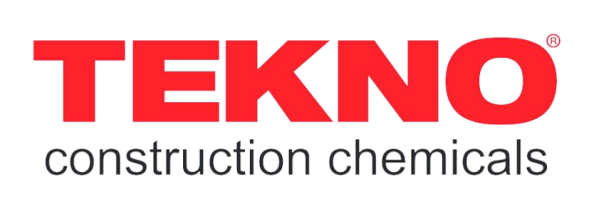 Teknogrout Ex________________________________________________________________________________________________________________Наливна ремонтна безусадкова суміш з швидким набором міцності. Для горизонтальних поверхонь.ТЕХНІЧНІ ХАРАКТЕРИСТИКИОПИССуха розчинна безусадкова суміш на основі спеціального цементу, дрібнозернистого заповнювача. При замішуванні водою матеріал утворює текучий склад з високою адгезію до бетону та металу.ВЛАСТИВОСТІУтворює міцне, зносостійке, водонепроникне довговічне покриття.Швидкий набір міцності.Введення в експлуатацію через 3 години після завершення укладання.Підвищена адгезія до бетону і металу.Містить добавки, що компенсують усадку матеріалу.Стійкість в умовах агресивного впливу хлоридів, сульфатів, сульфідів, масел і їх похідних.Містить інгібітори корозії арматури.Екологічно безпечний, допущений до використання при ремонті споруд, що контактують з питною водою.Не містить речовин, що сприяють корозії арматури.ГАЛУЗЬ ЗАСТОСУВАННЯДля конструкційного ремонту горизонтальних бетонних і залізобетонних споруд.Ремонт горизонтальних поверхонь і покриттів гідротехнічних споруд, тунелів, мостів, портових споруд, в тому числі експлуатованих (набір міцності протягом двох годин).Створення зносостійких гідроізоляційних покриттів.Ремонт промислових підлог і поверхонь, відновлення поверхні промислових майданчиків і автомобільних доріг з бетонним покриттям.Ремонт промислових підлог і паркінгів.Ремонт покриття автомобільних доріг, паркінгів та тротуарів.ПІДГОТОВКА ПОВЕРХНІОчистити поверхню від слабопрочного бетону, різного роду забруднень, цементного молока, продуктів корозії, масел, нафтопродуктів та інших речовин, здатних знизити адгезію ремонтного складу до основи.Видимі тріщини, шви, стики, сполучення розшити у вигляді П-подібної форми з розширенням в глибину розміром не менше 20х20 мм.При наявності на поверхні активних протікань, необхідно виконати заходи щодо їх ліквідації.Наявну арматуру очистити від продуктів корозії. При необхідності обробити пасивуючими складами.У разі значного руйнування і пошкодження арматури виконати її посилення або заміну.Надати поверхні необхідну шорсткість.Поверхня, на яку укладають суміш, повинна бути чистою, міцною.При необхідності, з метою підвищення адгезії укладаємої суміші, а також для високопористих поверхонь рекомендується обробка поверхні  високоадгезійним складом.ПРИГОТУВАННЯ СКЛАДУДля приготування робочого розчину на 1 кг сухої суміші потрібно 140-160 мл води. Таким чином, на одну упаковку (мішок 25 кг) потрібно 3,5-4 л води.Залийте в підготовлену ємкість чисту водопровідну воду в мінімально рекомендованій кількості. Увімкніть міксер і повільно без перерв додавайте суху суміш. Перемішування здійснюється на низьких оборотах (400-500 об / хв) протягом 1 хв до отримання однорідної суміші без грудок.Слід враховувати, що вміст води може злегка варіюватися залежно від навколишньої температури та відносної вологості повітря, а також температури використовуваної води для замісу і температури сухої суміші.При виконанні робіт в жарку і суху погоду (вище + 25 ° С) рекомендується використовувати для замісу тільки холодну воду і забезпечити зберігання мішків з матеріалом перед застосуванням в більш прохолодних умовах, уникаючи, вплив прямих сонячних променів. Для замішування розчину може знадобитися більше води.Оптимально, в жарку і суху погоду, роботи проводити рано вранці або у вечірній час.УКЛАДАННЯ СУМІШІМатеріал допускається наносити ручним способом із застосуванням кельми і шпателя.Оптимальна товщина нанесення від 10 мм до 60 мм. Вирівнювання і загладжування суміші здійснюється, коли віна почала вже схоплюватися з використанням штукатурних терок.У процесі виконання робіт для відновлення початкової легкоукладуваності рекомендується періодичне перемішування суміші.ДОГЛЯДСвіжоукладену суміш необхідно захищати від впливу атмосферних опадів, вітру, прямих сонячних променів.У процесі затвердіння матеріалу слід забезпечити вологісний догляд за покриттям: з використанням вологоємнних матеріалів (наприклад, мішковини).ОБМЕЖЕННЯ І ОСОБЛИВІ УМОВИНе допускається застосування матеріалу на проморожених поверхностях, на поверхностях зі стоячою водою, з наявністю конденсаційної вологи.Не рекомендується заміс вручну з метою запобігання введенню надмірної кількості води.Не рекомендується застосування міксерів гравітаційного типу для приготування складу.Не рекомендується використовувати матеріал поза рекомендованого діапазону температур без спеціальних заходів.Матеріал текучий, застосовується тільки для горизонтальних поверхонь. У разі потреби використовувати на вертикальних елементах - використовуйте опалубку, або використовуйте відповідний матеріал з тиксотропної серії Teknorep.Не допускається додаткове введення води в робочу суміш, якщо матеріал вже почав схоплюватися. При втраті початкової легкоукладуваності під час використання рекомендується періодичне перемішування суміші.При ремонті слабких основ з низькими характеристиками міцності, а також в разі виникнення інших питань проконсультуйтеся з нашими технічними фахівцями.ОЧИЩЕННЯ ІНСТРУМЕНТУОчищення інструменту проводиться негайно після закінчення робіт. Затверділий матеріал видаляється лише механічним способом.ЗАХОДИ БЕЗПЕКИВідноситься до негорючих матеріалів. Є високолужних продуктом.При виконанні робіт необхідно використовувати спецодяг, рукавички, респіратори і захисні окуляри.При попаданні на шкіру і в очі негайно змити водою.УПАКОВКА І ЗБЕРІГАННЯМатеріал поставляється в багатошарових мішках з поліетиленовою вкладкою по 25 кг. Зберігати в сухих прохолодних складських приміщеннях в непошкодженій упаковці при температурі вище + 5 ° С і вологості не більше 70%.Гарантований термін зберігання 12 місяців.Найменування показникаНормативне значенняДля сухої сумішіДля сухої сумішіЗовнішній виглядПорошок сірого кольоруЗберігання в сухому темному складі, при дотриманні температурного діапазону +5 - + 35С, вологості 75%12 місяцівМаксимальна крупність заповнювача, мм, не більше3Кількість води для замішування, л / кг0,14-0,16Витрата, кг / м32,1УпаковкаМішок 25кгДля затворенної сумішіДля затворенної сумішіСпоживання води, на 1 мішок 25кг3,5-4 лТемпературний діапазон застосування, ° С	+ 5 ... + 35Час збереження легкоукладальності, до10 хвилинЧас до введення в експлуатацію3 годиниЩільність суміші, кг / л2,3Витрата, при товщині 1мм, кг / м22,1Товщина нанесення, мм10-60ммДля затверділого розчинуДля затверділого розчинуМіцність на стиск, не менше3 години - 17 Н / мм2Міцність на стиск, не менше7 днів - 45 Н / мм2Міцність на стиск, не менше28 днів - 60 Н / мм2Міцність на розтяг при вигині, не менше28 днів - 9 Н / мм2Міцність зчеплення з бетонною основою, МПа, не менше2,0Капілярне водопоглинання 28 дібМенш 0,5 кг / м2 на годину 0-5Температурний діапазон експлуатації, ° С-30 ... + 400